Ci-dessous, la répartition des temps définis par la norme NF E60-182 de mai 2002Temps d'arrêt fonctionnels : partie du temps d'arrêt propre : temps de changement d'outil programmé, temps de réglage fréquentiel, temps de contrôle, temps de changement de fabrication, temps d'entretien fréquentielTemps requis est associé à la production théoriquement réalisableTemps de fonctionnement est associé à la production de fonctionnementTemps de net est associé à la production nette (est égale aux nombres de pièces réalisées)Temps utile est associé à la production utile (est égale aux nombres de pièces conformes)   TRS  = Disponibilité opérationnelle x Taux de performance x Taux de qualité	   = (Temps de fonctionnement /Temps requis ) x (Temps net/Temps de fonctionnement )	                          x (Temps utile /Temps net)  = (B/A) x (C/B) x (D/C)    TRS  =  Temps utile /Temps requis  = D/A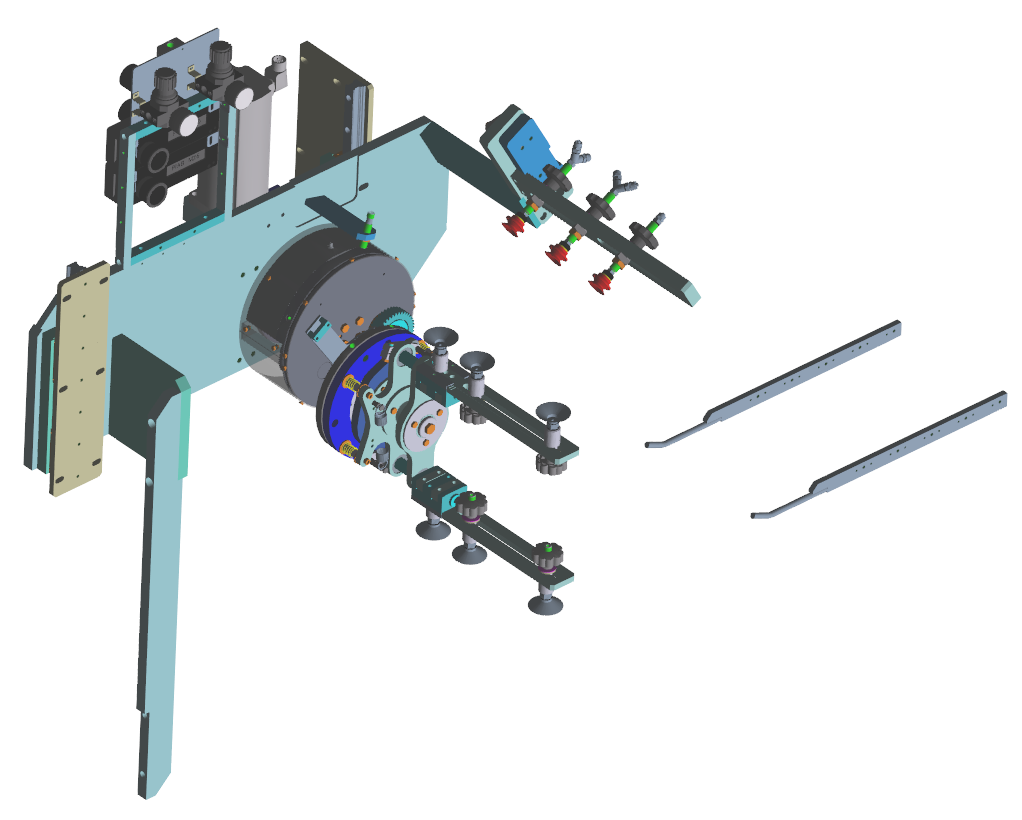 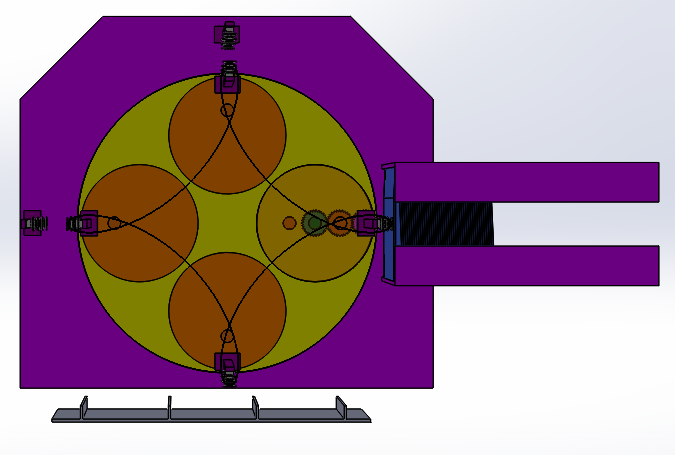 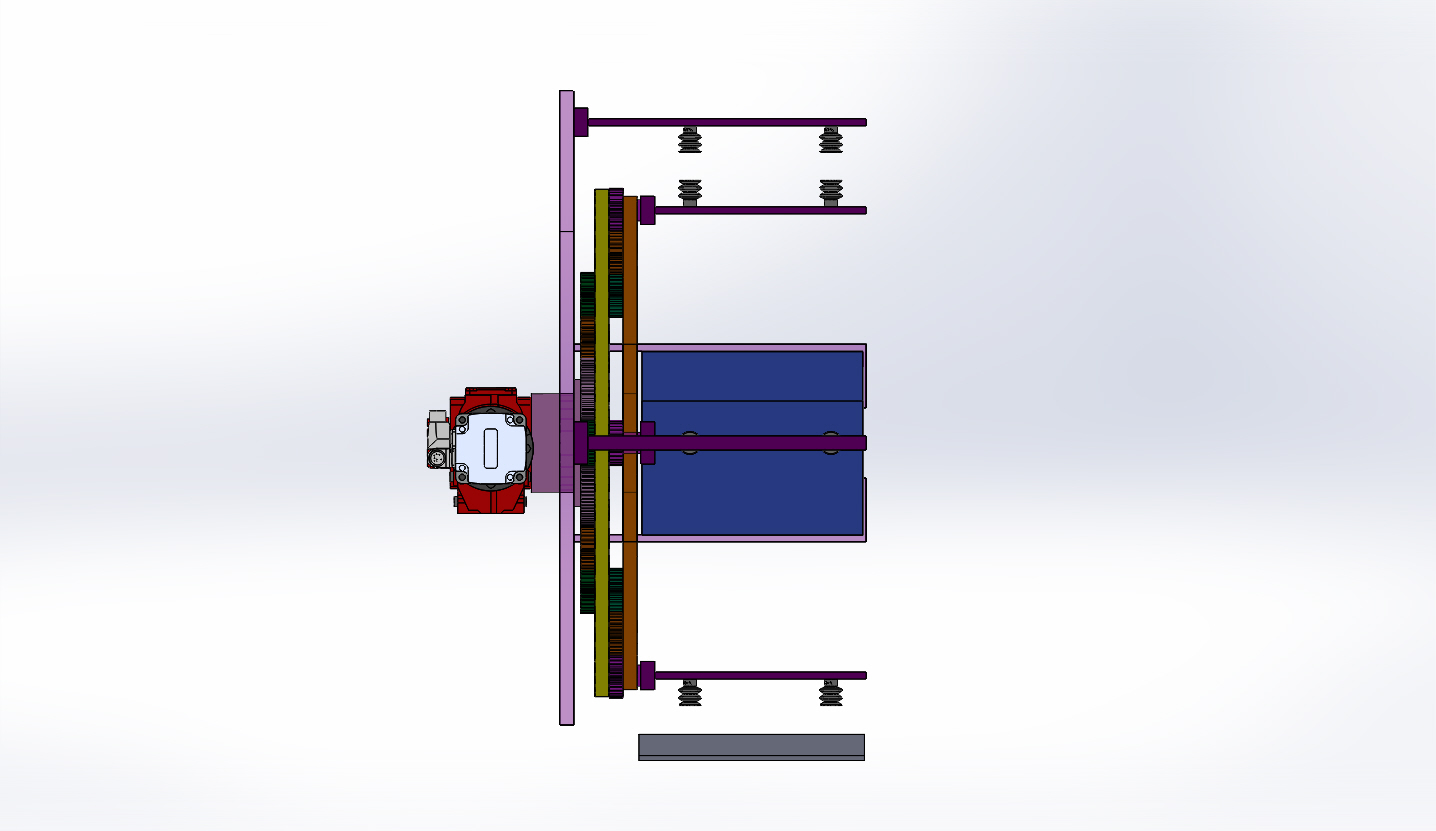 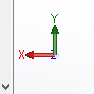 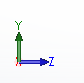 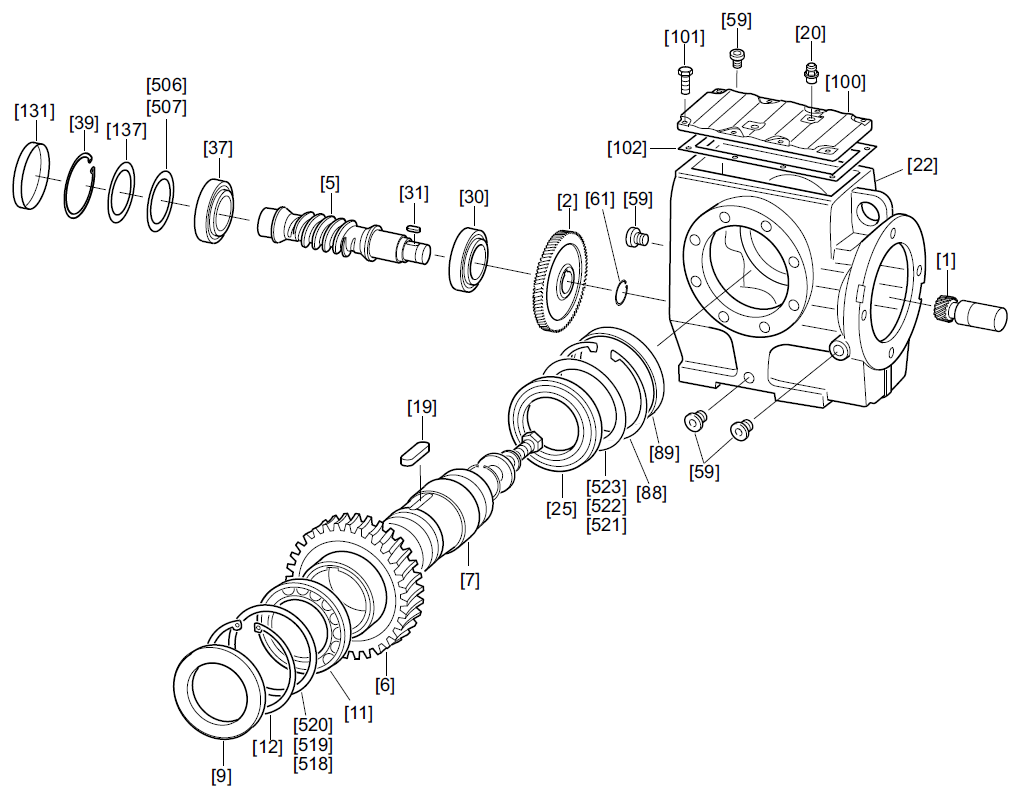 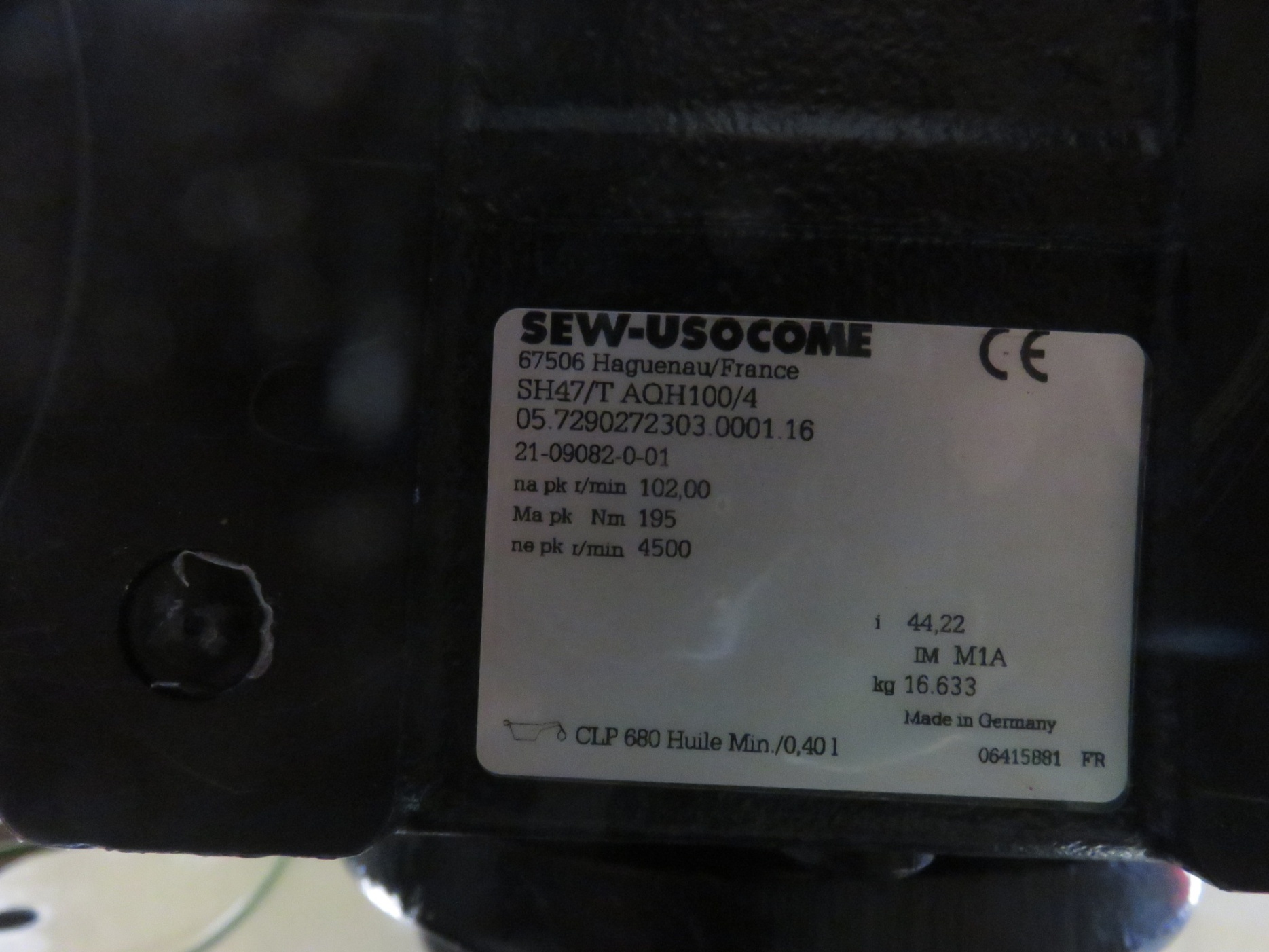 Schéma cinématique du dépileur 4 bras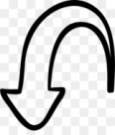 Liaison TorqLOC® pour réducteurs à arbre creux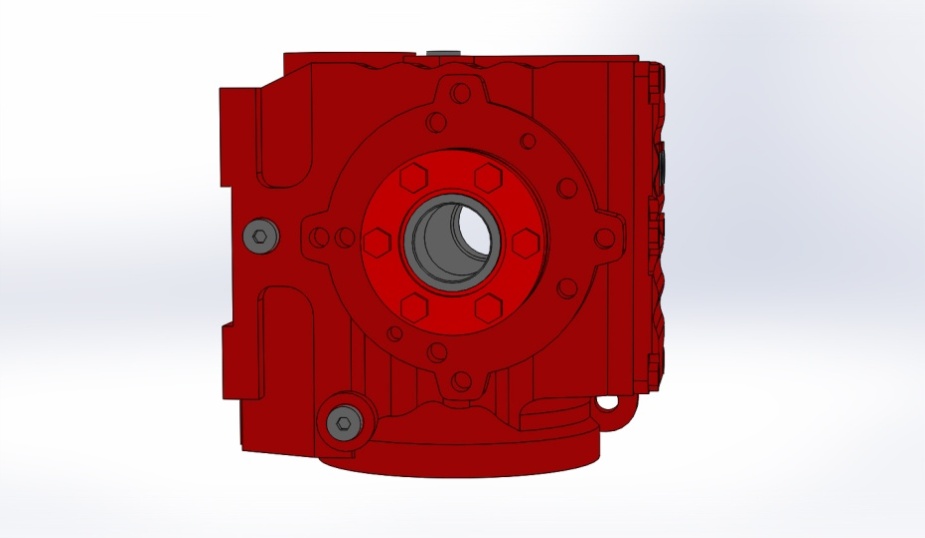 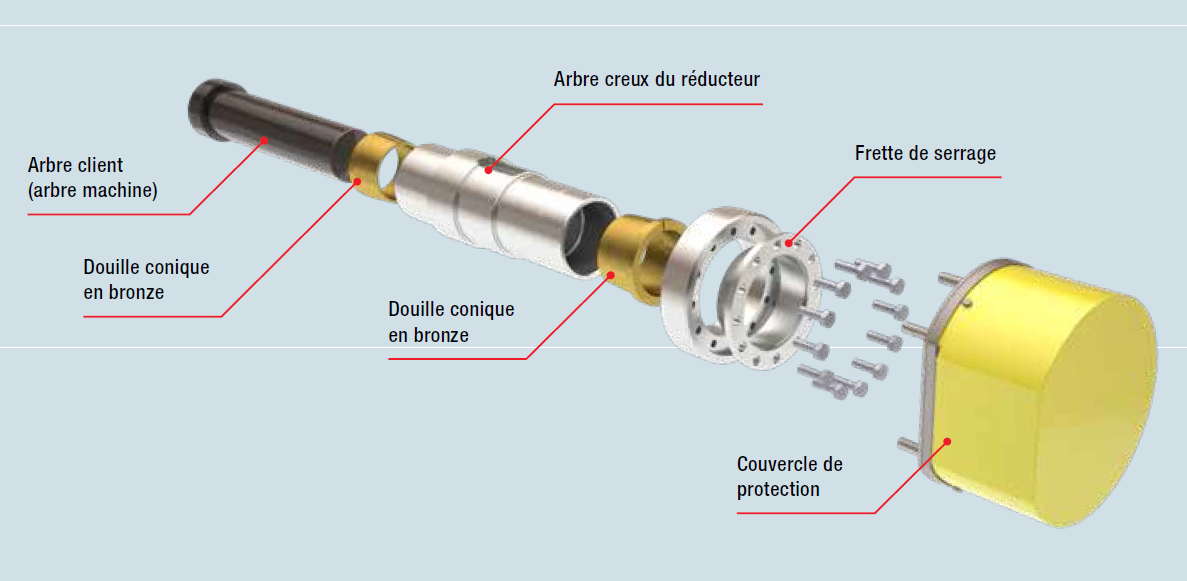 Etude cinématique du dépileur. Schématisation du dépileur dans le cas particulier des ventouses au Poste 1 (Poste de préhension des étuis dans le magasin)											      Zoom du Bras      											    porte ventouses (S3)Equation générale de la vitesse du point V appartenant à l’extrémité des ventouses par rapport au bâti S0  ( Repère fixe R0 (X0,Y0,Z0) )Pour simplifier l'écriture, on prendra : A l’aide d’un logiciel de simulation, on obtient la courbe de vitesse tangentielle d’axe Y0 de l’extrémité des ventouses par rapport au bâti S0  ( Repère fixe R0 (X0,Y0,Z0) )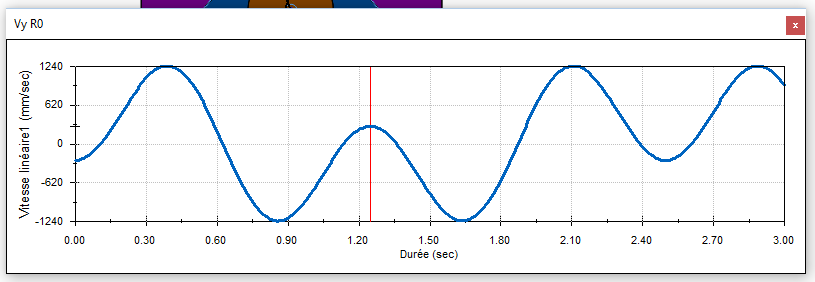 A l’aide d’un logiciel de simulation, on obtient les courbes d’accélérations suivant les  directions X et Y de l’extrémité des ventouses par rapport au bâti S0  ( Repère fixe R0 (X0,Y0,Z0) ). Pour en faciliter la lecture, elles ont été exportées sur un tableur.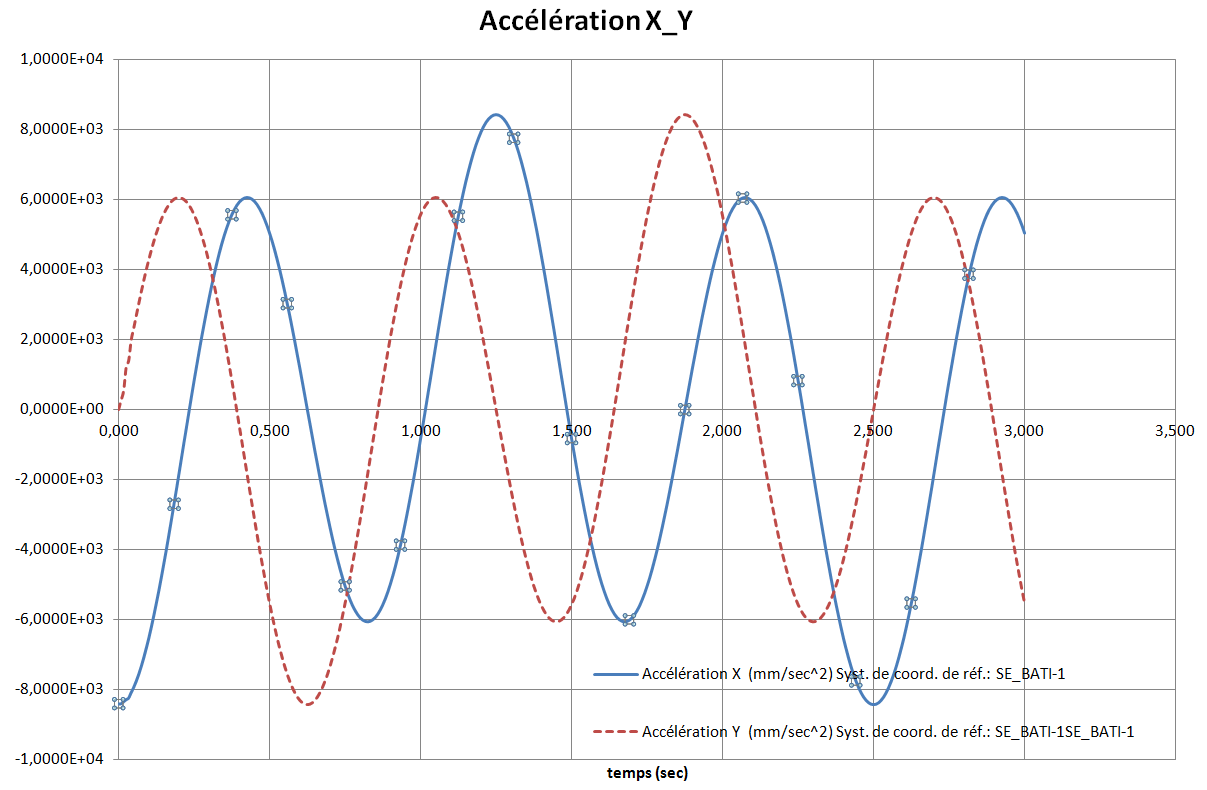 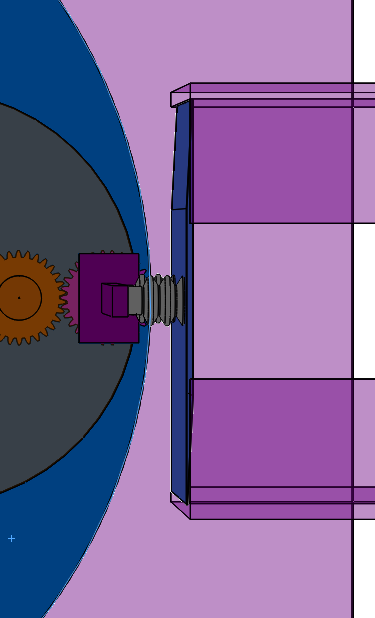 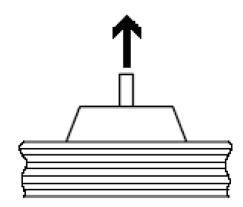 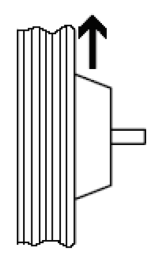 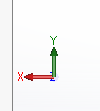 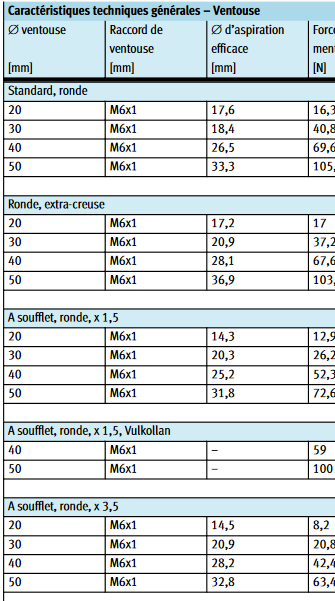 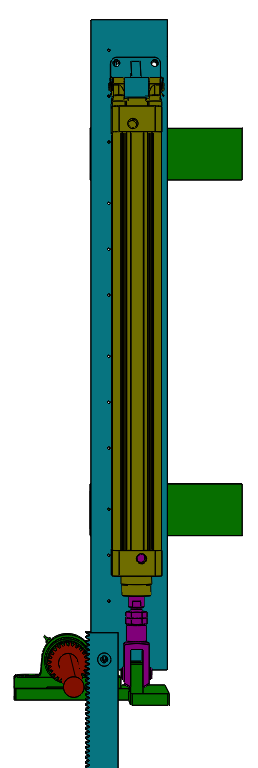 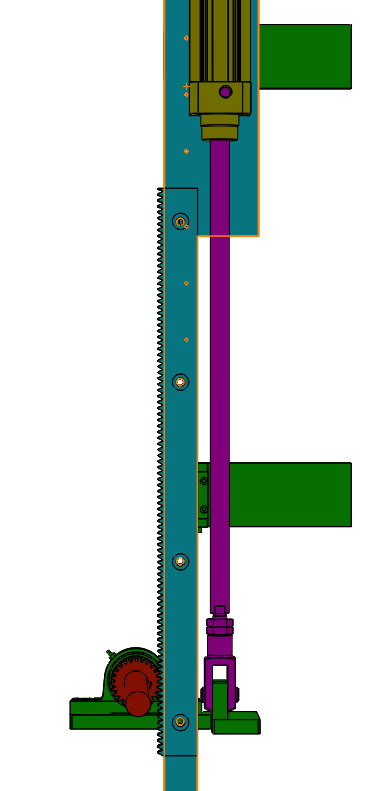 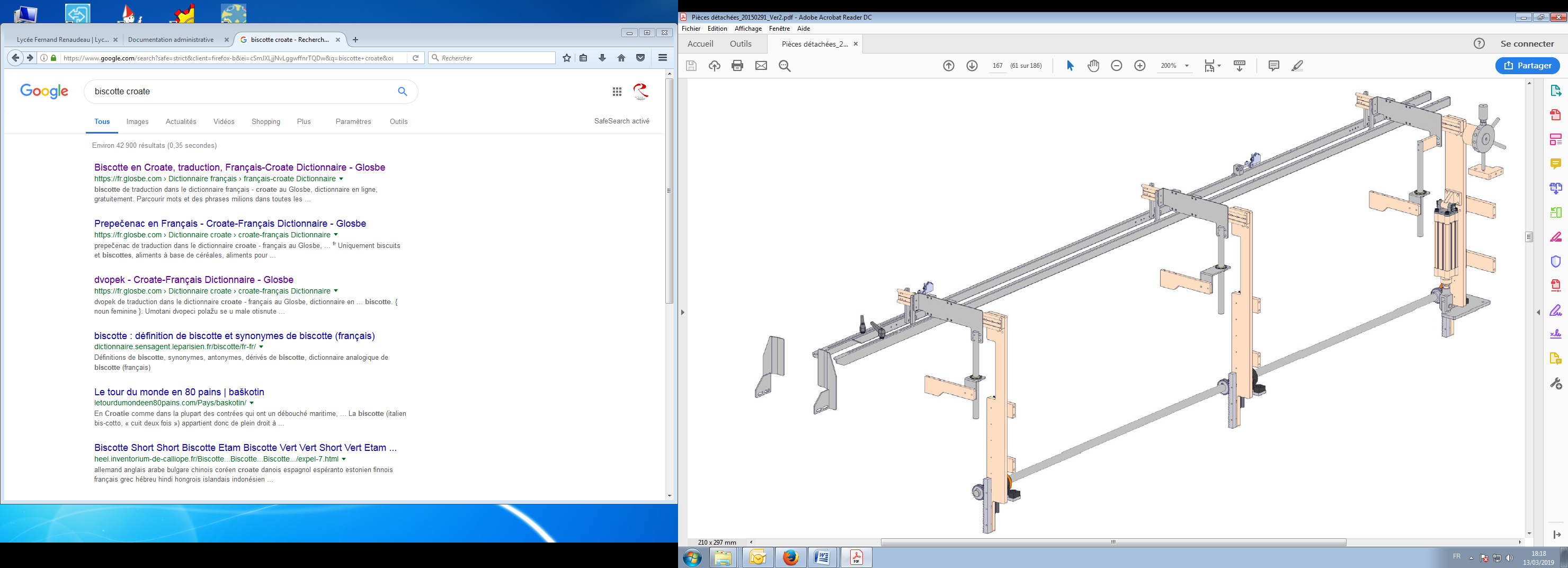 Flambement : méthode de calcul Euler – Rankine : Démarche en 4 étapes1 – Déterminer la longueur libre de flambage L0 (fonction de la longueur réelle L de la poutre et du type de liaison aux extrémités)Avec :	- E : module d’Young du matériau (MPa)
- IGZ : moment quadratique minimal de la section de la poutre (mm4). 
  Pour une poutre cylindrique, IGZ  = π·D4 / 642 – Déterminer l’élancement λ de la poutre :    avec         (S = aire de la section droite de la poutre en mm²)3 – Déterminer l’élancement critique λc de la poutre :     avec E module d’Young (MPa)
  et Re = limite d’élasticité du matériau (MPa)4 – Calculer la charge admissible sur la poutre Fadm                        Avec Rpc = Résistance pratique à la compression = Re / 2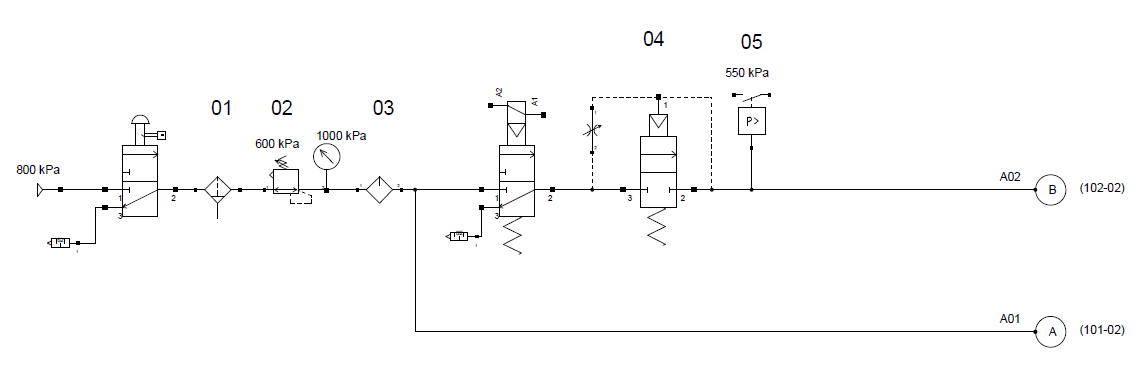 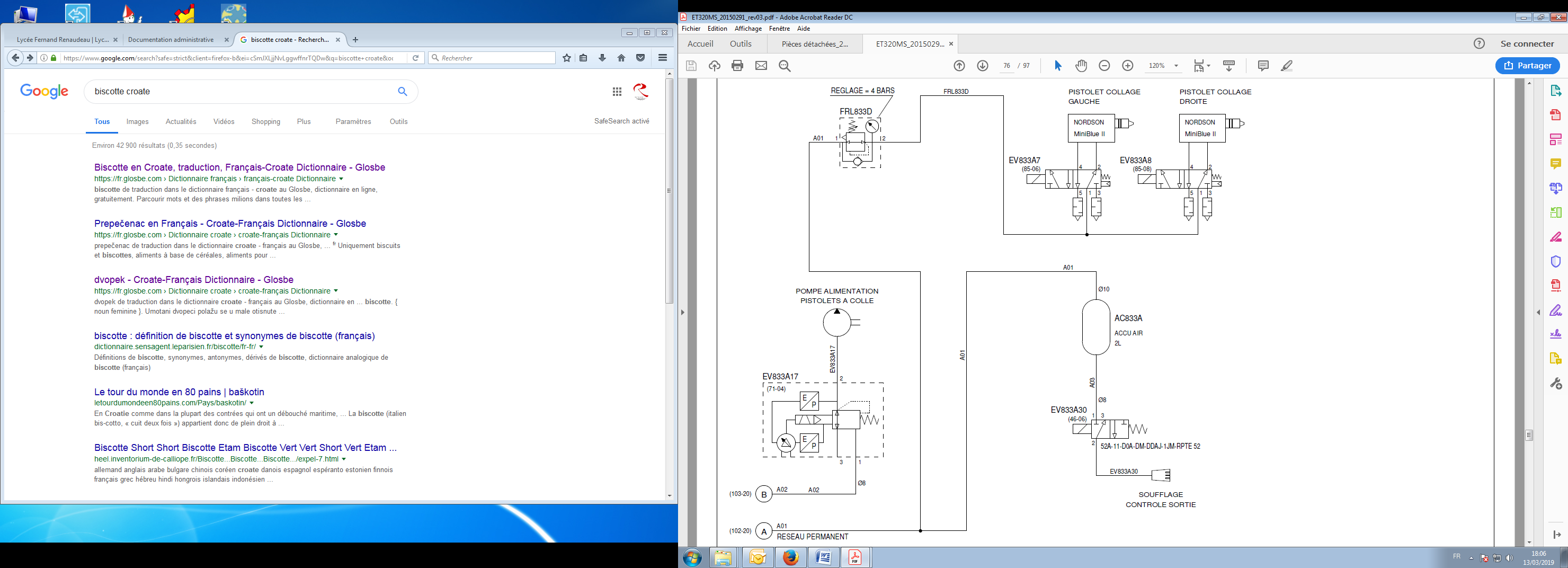 Le responsable projet veut s'assurer de la connectivité de la caméra après avoir affecté son adresse IP.À partir de son poste informatique, il envoie une requête "Ping" dont la réponse est affichée dans la capture écran proposée ci-dessous :Stockage mémoire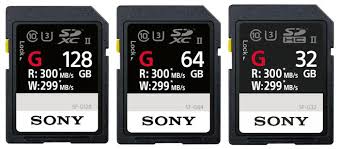 Les mémoires de stockage SD [Secure Digital] permettent d’enregistrer des données numériques dans un format physique de 24 x 32 x 2,1 mm. Les capacités retenues sont 16, 32, 64  GB (Gigabyte)  etc…  Extrait de la norme CEI 60027-2- International Electrotechnical Commission - déc 19981 kB (kiloByte) = 1 ko (kilo-octet) = 1000 octets 		1 kiB (kibiByte) = 1 kio (kibi-octet) = 210 octets = 1024 octets 1 MB (MegaByte) = 1 Mo (Méga-octet) = 106 octets 1 MiB (MebiByte) = 1 Mio (Mébi-octet) = 220 octets = 1 048 576 octets 1 GB (GigaByte) = 1 Go (Giga-octet) = 109 octets 1 GiB (GibiByte) = 1 Gio (Gibi-octet) = 230 octets = 1 073 741 824 octets Décodage d’une adresse IP Les 4 octets de l’adresse permettent de désigner le réseau et l’ordinateur ou le périphérique à l’intérieur de ce réseau. Exemple soit l'adresse du périphérique suivant écrite sur 4 octets : 172.128.10.5172.128.10.5                  Les octets les plus à gauche                   Les octets les plus à droite désignent         désignent le réseau, c'est le net-ID                le périphérique connecté, c'est le host-ID   Soit l'écriture de 172 sur un octet en binaire : 172(10) = 10101100(2)172(10) =    Masque de sous-réseau Lors du routage des données il est nécessaire d’identifier le net-ID à l’intérieur de l’adresse IP. À cet effet on applique un masque de sous réseau qui se présente comme une adresse IP.       Il comprend, dans sa notation binaire, des 0 au niveau des bits de l’host-ID et des 1 au niveau de ceux du net-ID. Par application d’un ET logique entre l’adresse IP et le masque, on obtient le net-ID : (adresse réseau) Exemple soit l'adresse du périphérique suivant écrite sur 4 octets : 172.128.10.5/20Adresse du masque sous-réseau écrite sur 4 octets : 255.255.240.0 ou /20(le /20 correspond au nombre de 1 en partant du bit le plus à gauche (8 + 8+ 4))APPLICATION du ET logiqueSoit l'adresse du réseau : 172.128.0.0Adresse  du broadcast  (voir explications ci-dessous) : 172.128.15.255Nombre d'adresses de périphériques, on compte le nombre de bit à zéro dans l'adresse du masque sous-réseau, on trouve 12. Ce qui donne 212  - 2 = 4094 périphériques adressables sur ce réseaule -2 car une adresse est réservée à l'adresse du réseau et une autre est réservée à l'adresse du broadcastPremière adresse attribuable à un  périphérique : 172.128.0.1Dernière adresse attribuable à un  périphérique : 172.128.15.254Adresse du broadcastLa notion de broadcast ou de diffusion est employée par les techniciens en informatique et réseaux ; il s'agit à proprement parler, de transmission ou de liaison. Le principe de base est le même que la télédiffusion, étant donné que l'on diffuse des paquets de données à de nombreux clients éventuellement sans discrimination.De façon générale, l'adresse de diffusion (broadcast) se calcule par l'opération suivante : ( Adresse du réseau ) OU logique (le complément à 1 du masque).Complément à 1 du masque sous-réseau :Adresse du réseau :Adresse du broadcast :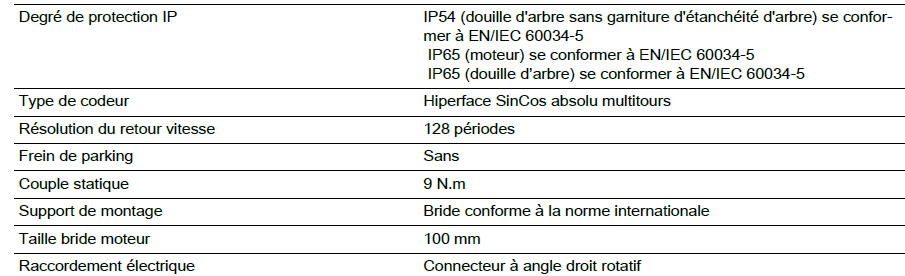 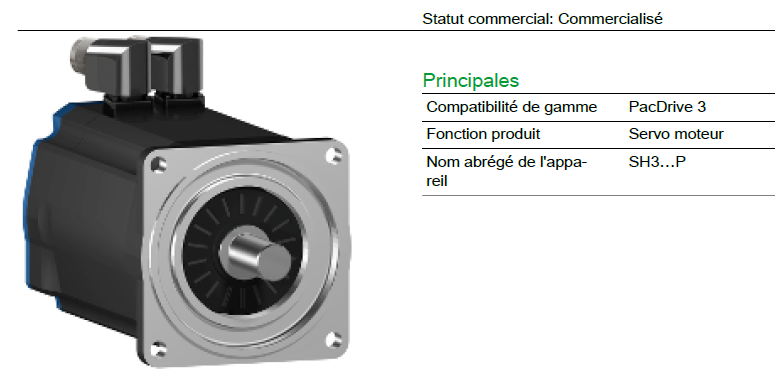 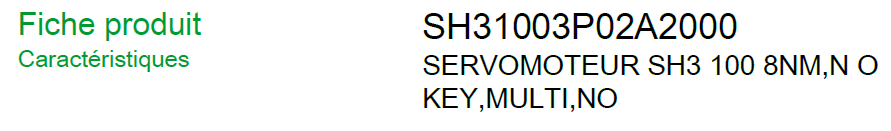 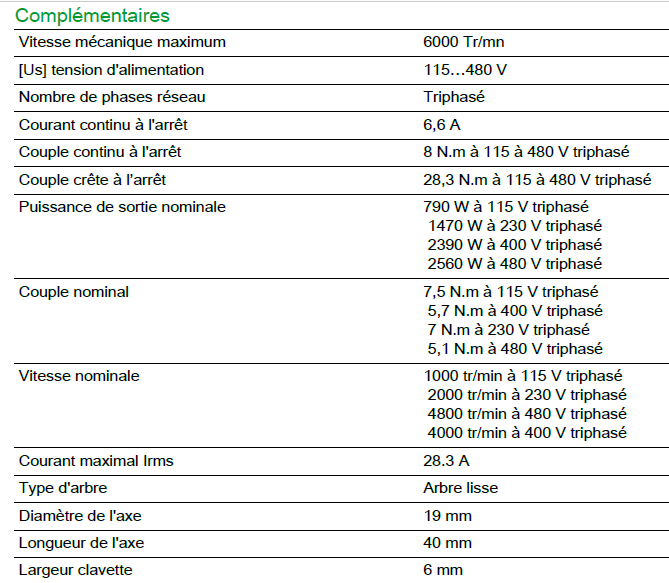 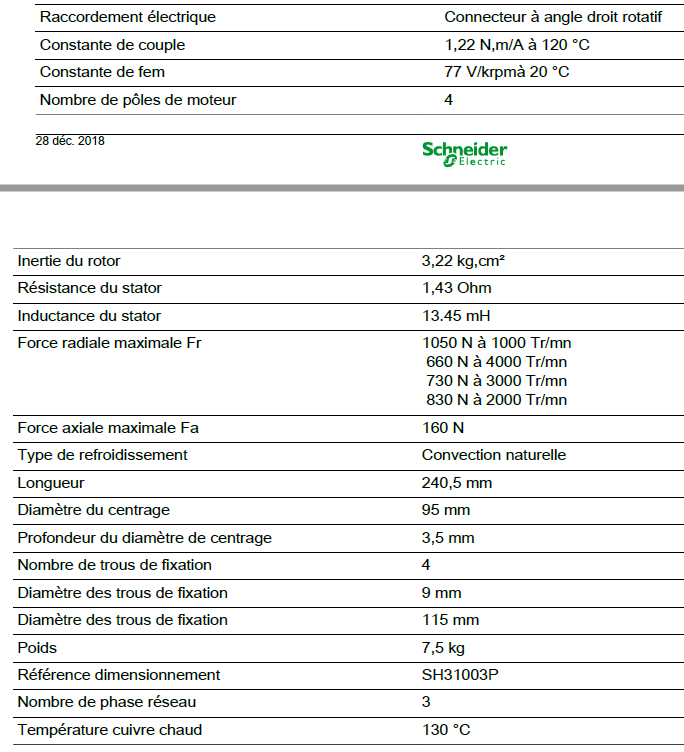 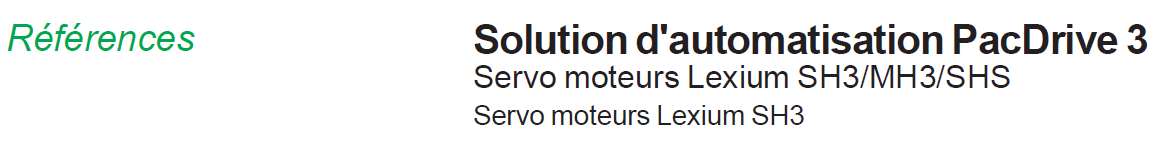 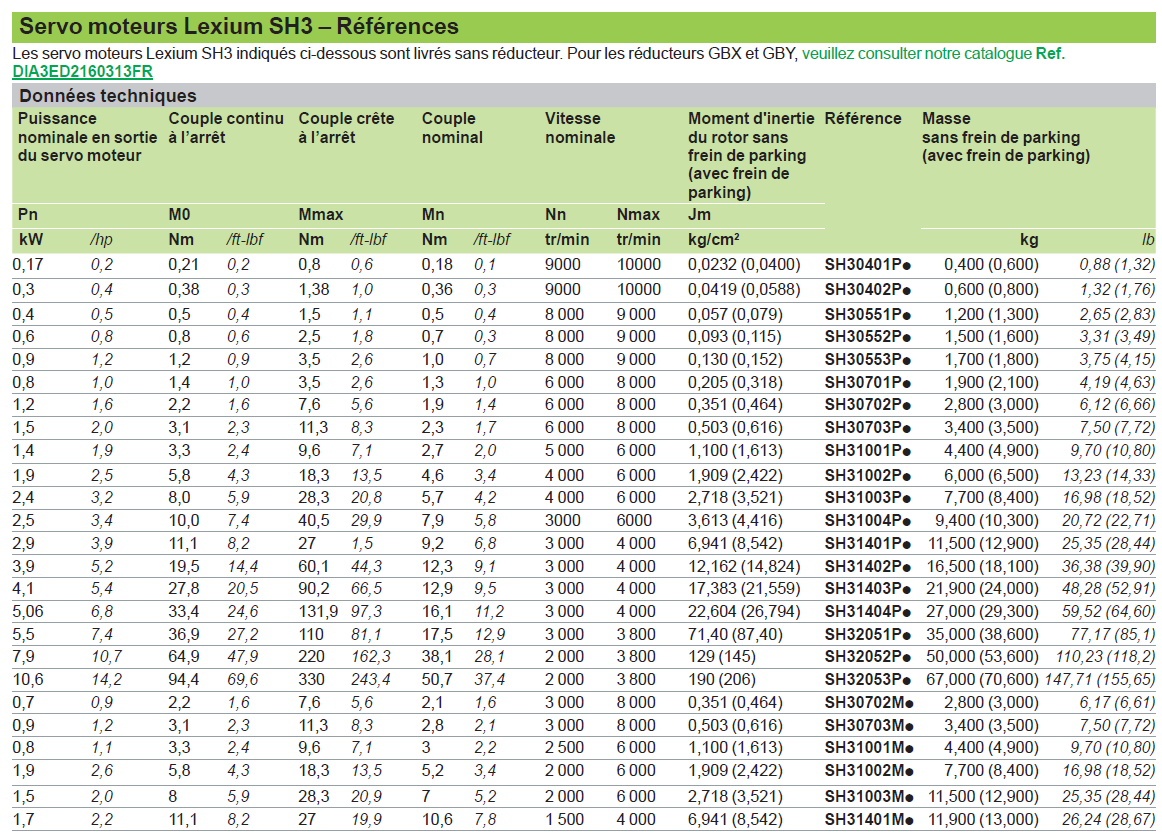 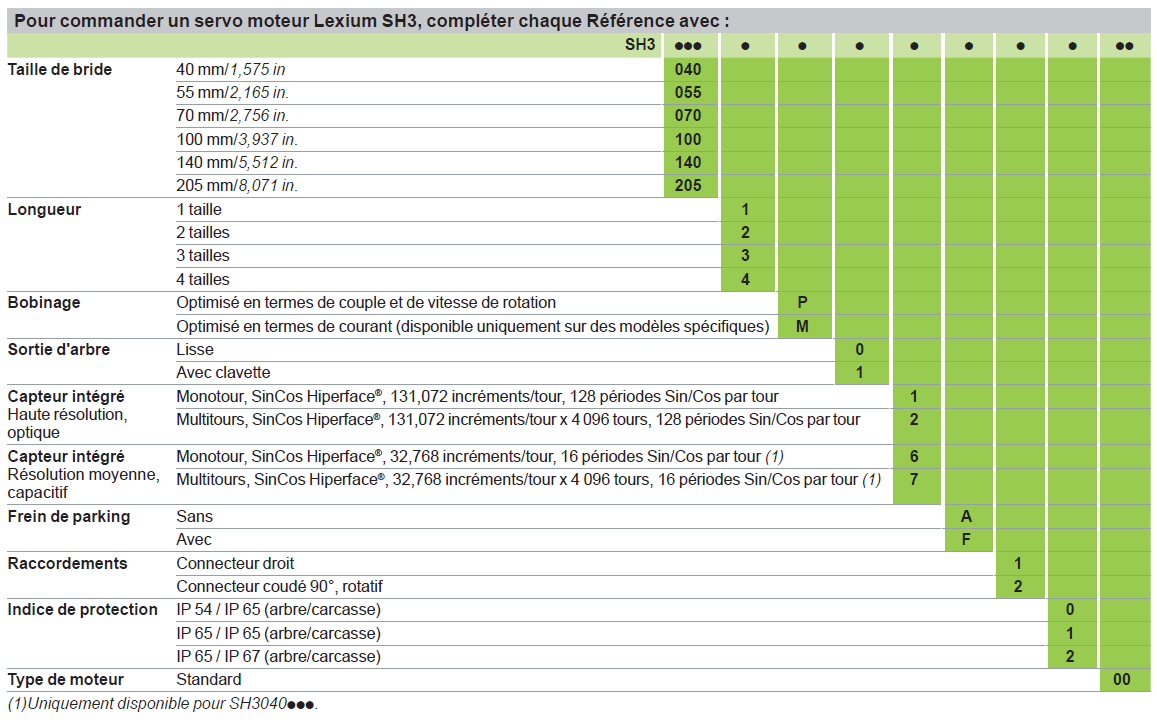 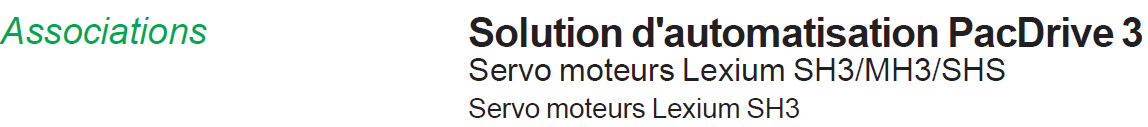 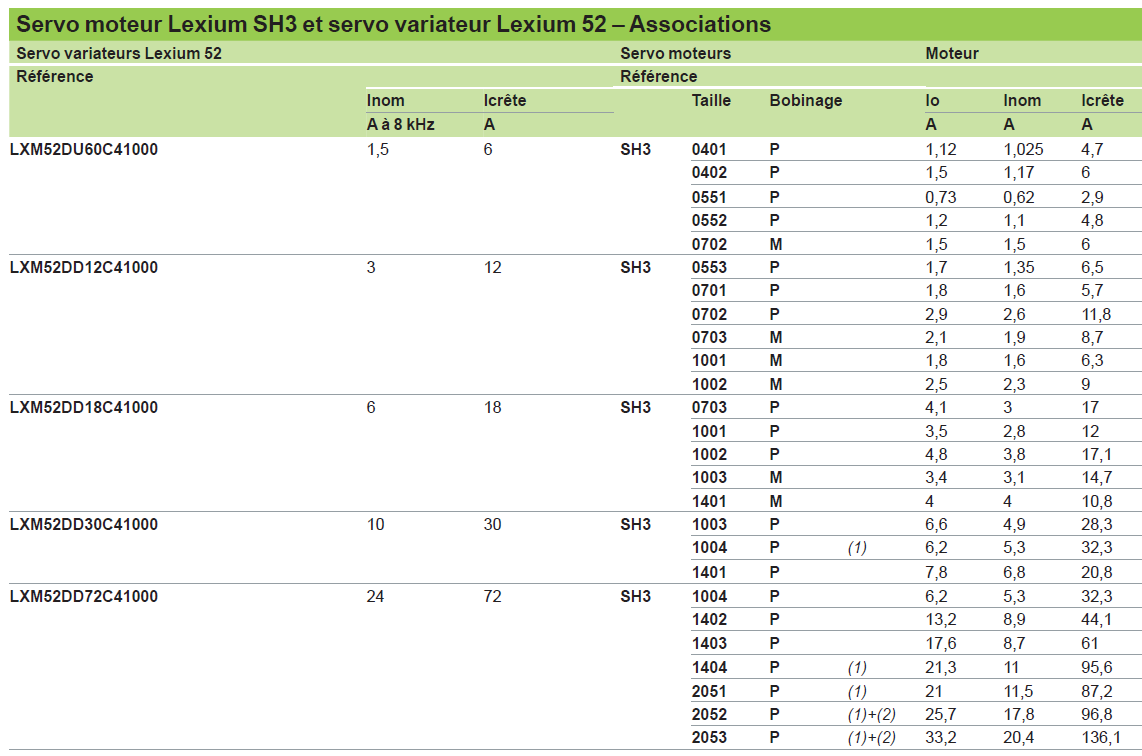 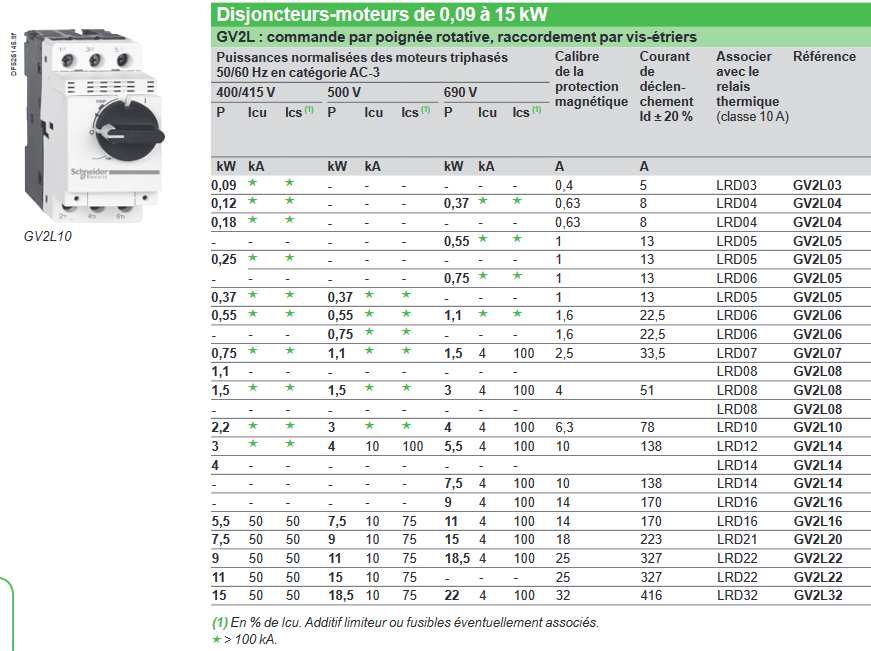 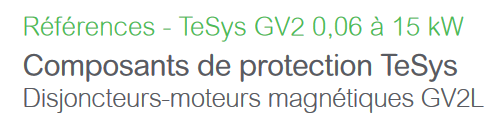 ONDULEUR DE TENSION TRIPHASÉ - Étude sans fil de neutre Le schéma d'un onduleur triphasé est représenté ci-dessous. Il n'y a pas de fil reliant le point étoile de la charge au point milieu du diviseur capacitif.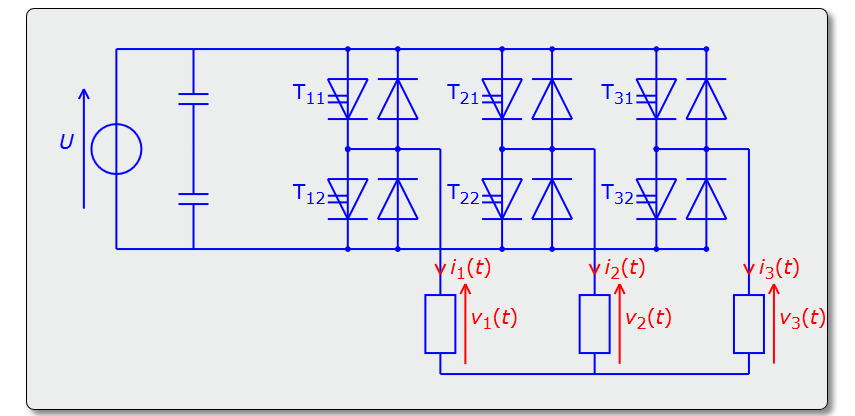 Pour éviter de court-circuiter la source de tension, les interrupteurs unidirectionnels commandés à l'ouverture et à la fermeture T11 et T12 ne peuvent être commandés à la fermeture simultanément ; il en est de même pour T21 et T22 et pour T31 et T32.Les interrupteurs unidirectionnels commandés à l'ouverture et à la fermeture sont commandés selon la séquence suivante :T11 commandé à la fermeture de 0 à T/2 et à l'ouverture de T/2 à T ; T12 commandé à l'ouverture de 0 à T/2 et à la fermeture de T/2 à TT21 commandé à la fermeture de T/3 à 5T/6 et à l'ouverture sinon ; T22 commandé à l'ouverture de T/3 à 5T/6 et à la fermeture sinonT31 commandé à l'ouverture de T/6 à 2T/3 et à la fermeture sinon ; T32 commandé à la fermeture de T/6 à 2T/3 et à l'ouverture de T/2 à TLes zones grisées correspondent aux parties de périodes où les interrupteurs unidirectionnels sont commandés à la fermeture. Le chronogramme est représenté sur deux périodes.   Extrait de la documentation constructeur de BARRIERES IMMATERIELLES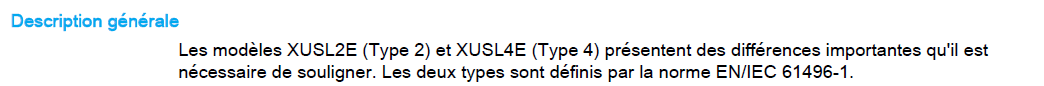 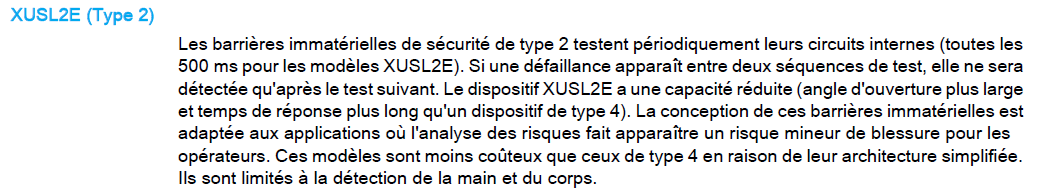 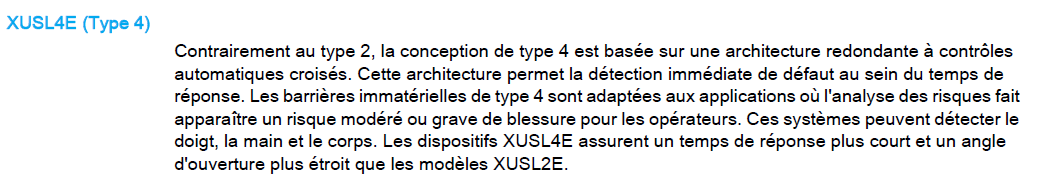 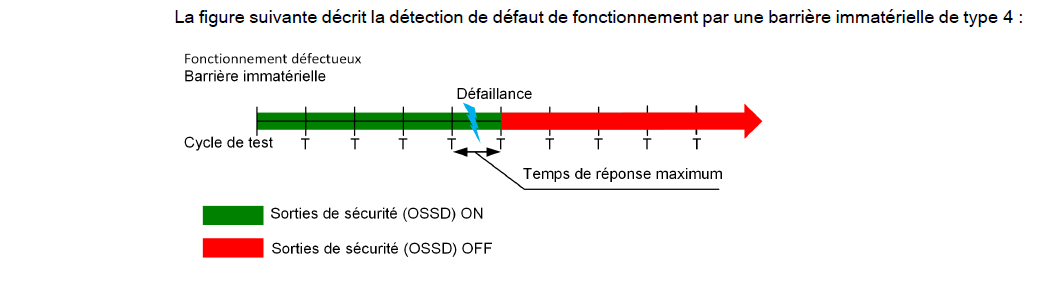 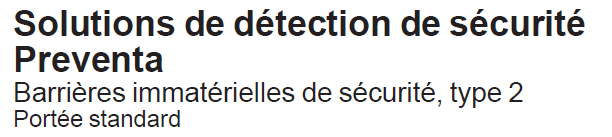 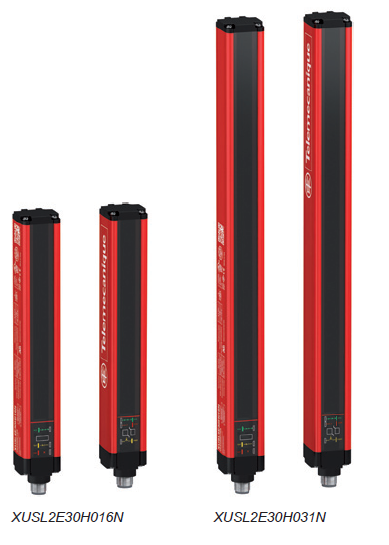 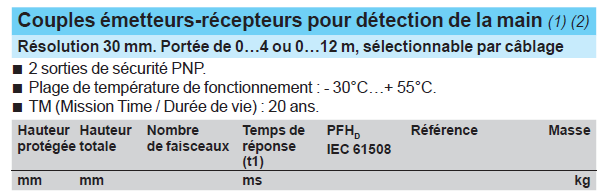 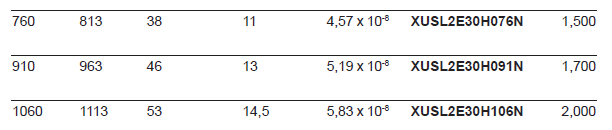 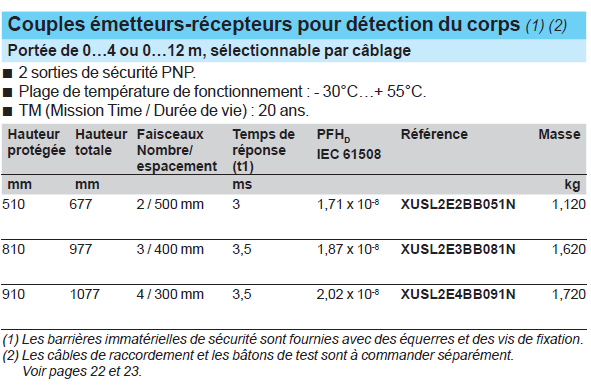 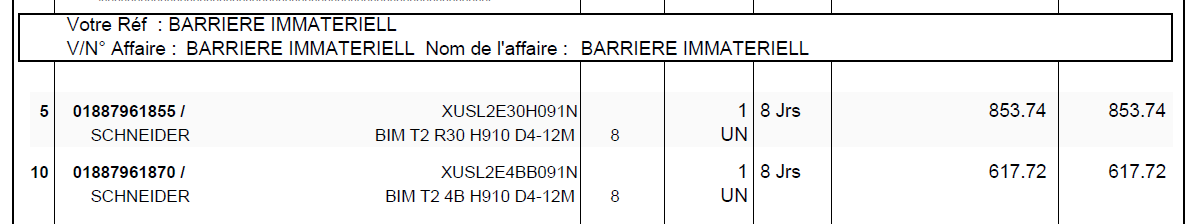 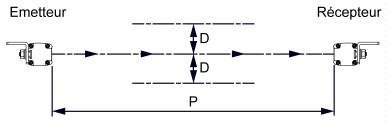 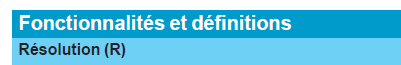 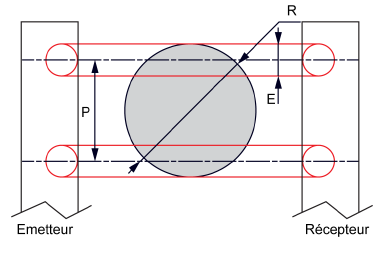 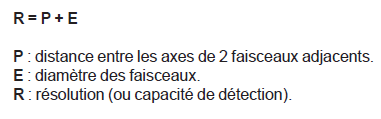 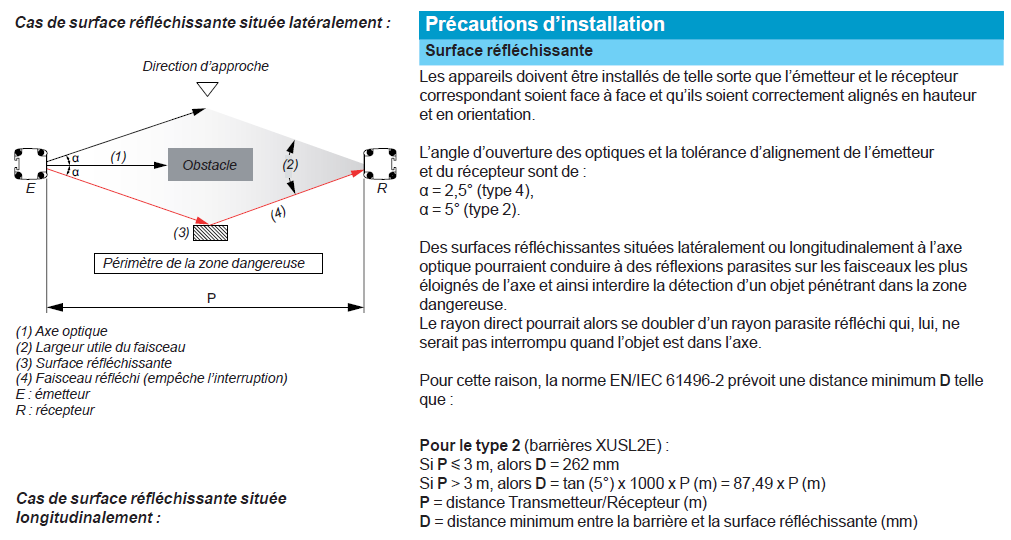 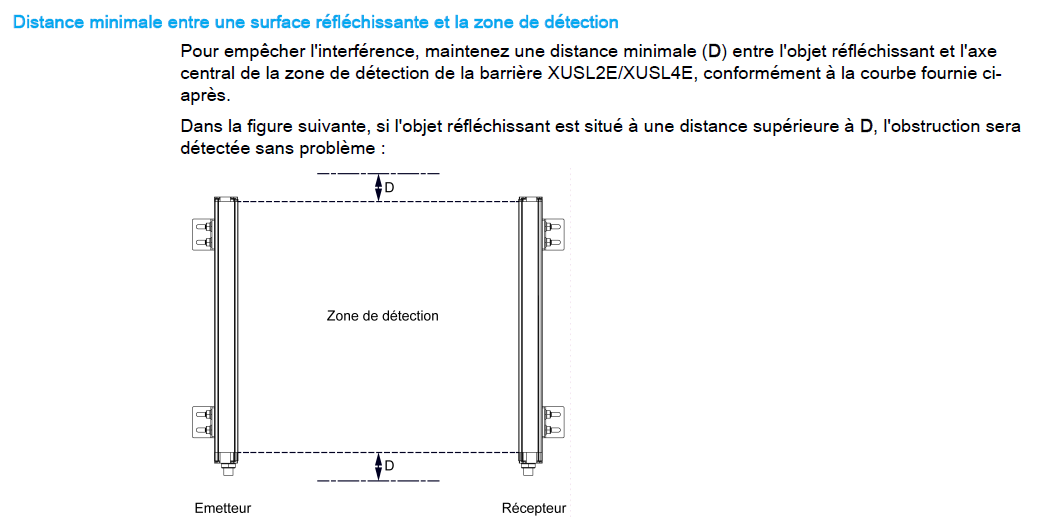 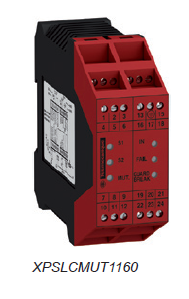 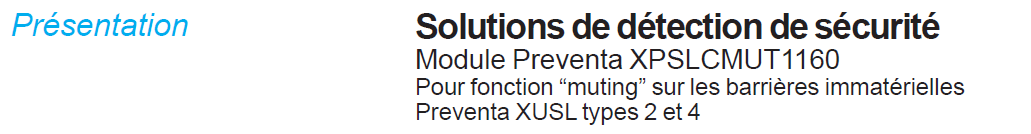 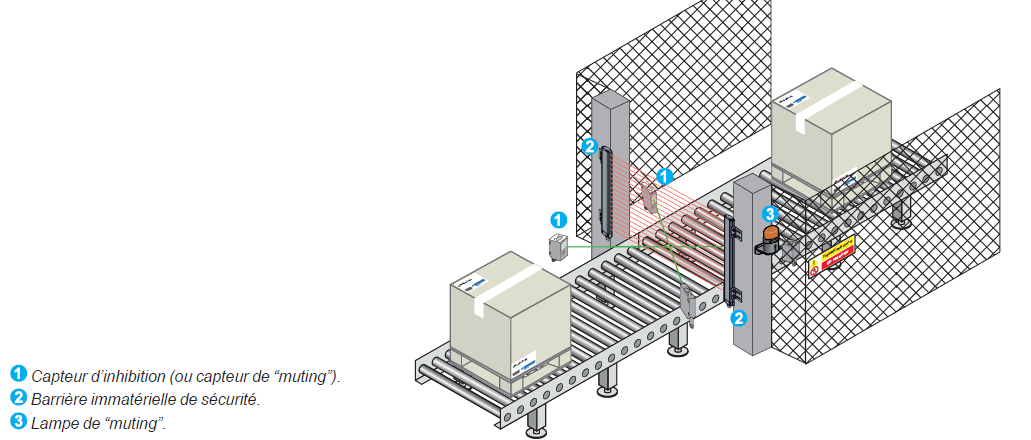 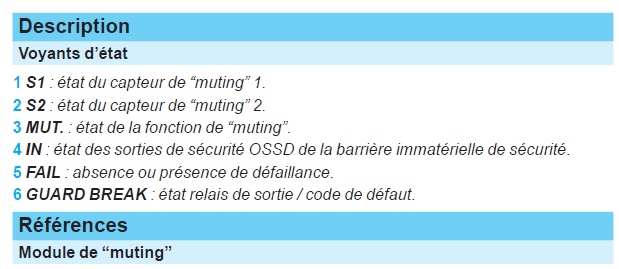 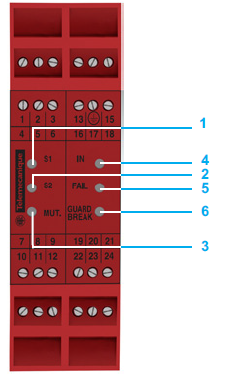 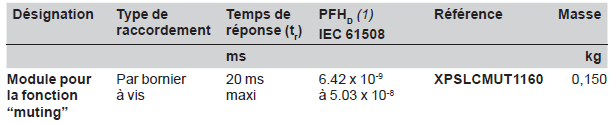 La fonction “muting” (inhibition) a pour effet d’ignorer la fonction protectrice sur les systèmes de contrôle liés à la sécurité pendant une portion non dangereuse prédéterminée du fonctionnement de la machine. Le mode “muting” n’est actif qu’après l’obtention de la séquence correcte des signaux d’entrée des capteurs d’inhibition (ou capteurs de “muting”). L’objectif du choix et de l’orientation des capteurs d’inhibition est de reconnaître la présence d’une pièce donnée comme le moyen attendu pour démarrer ou arrêter la séquence d’inhibition. Toute pénétration d’objet animé ou inanimé dans la zone de détection générant une séquence des capteurs de “muting” différente de celle définie, entraîne l’envoi d’un signal d’arrêt à la machine protégée. Lorsque le système est en mode “muting”, une lampe doit être allumée. Cet indicateur doit être visible par tout le personnel se tenant à proximité de la machine. Si le module XPSLCMUT1160 est connecté à une barrière immatérielle de sécurité type 2, avec deux sorties statiques auto-contrôlées, le système ainsi constitué est conforme au type 2 (IEC 61496-1) SILCL1 (IEC 62061) et à la catégorie PLc - Cat. 2 (EN ISO 13849-1:2008). Nota : le temps de réponse du module “muting” doit être ajouté à celui du système de barrières immatérielles associé.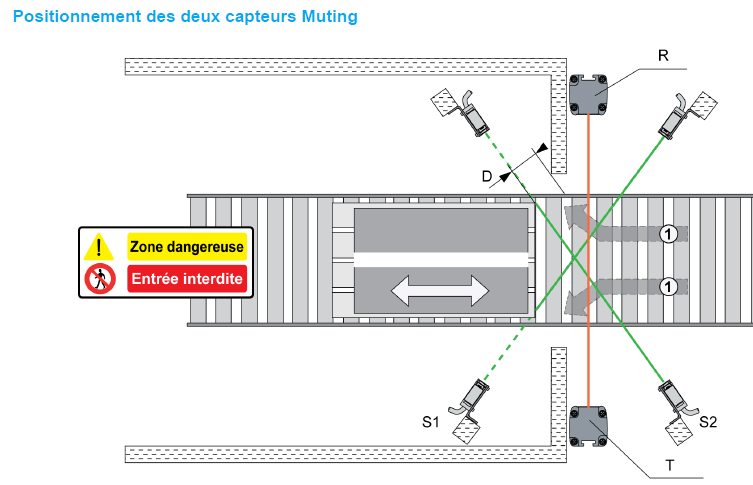 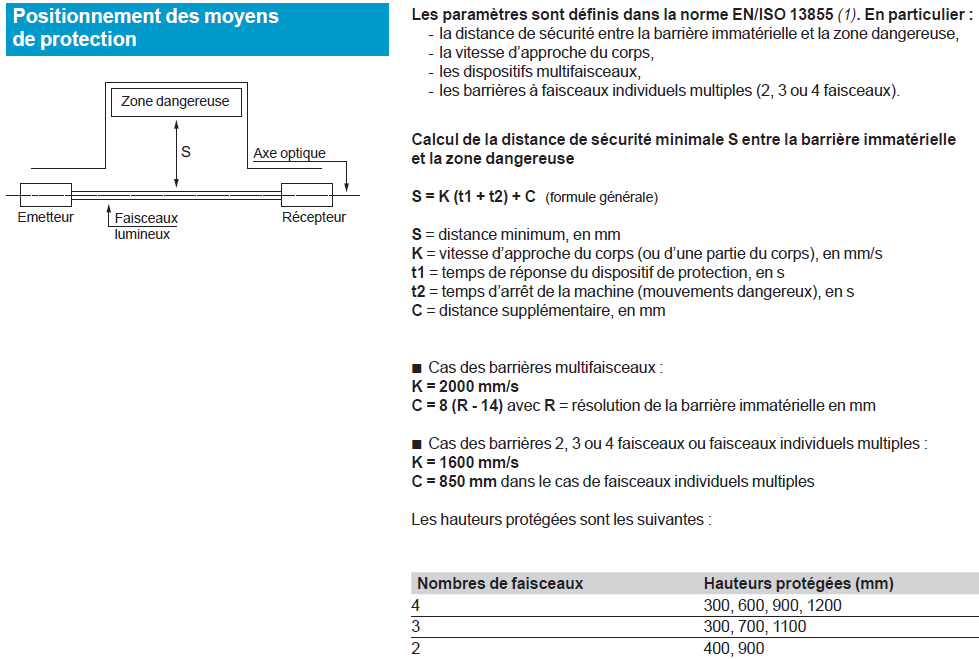 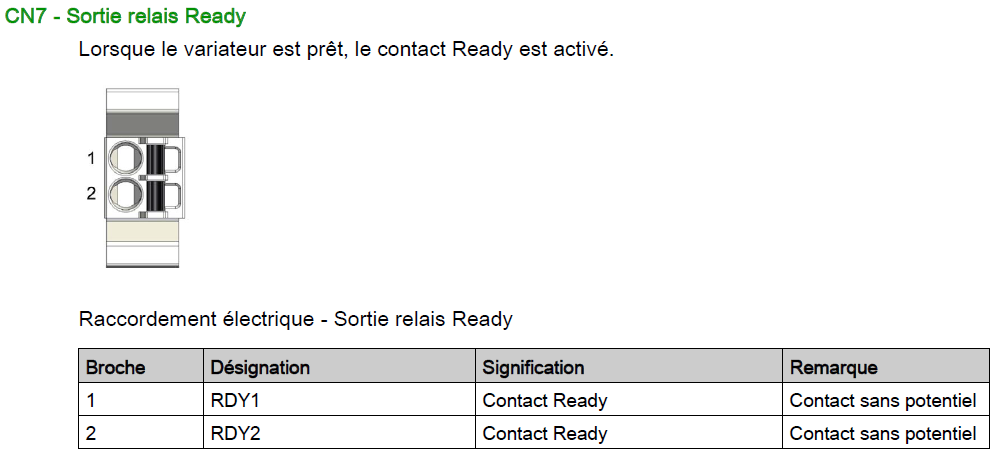 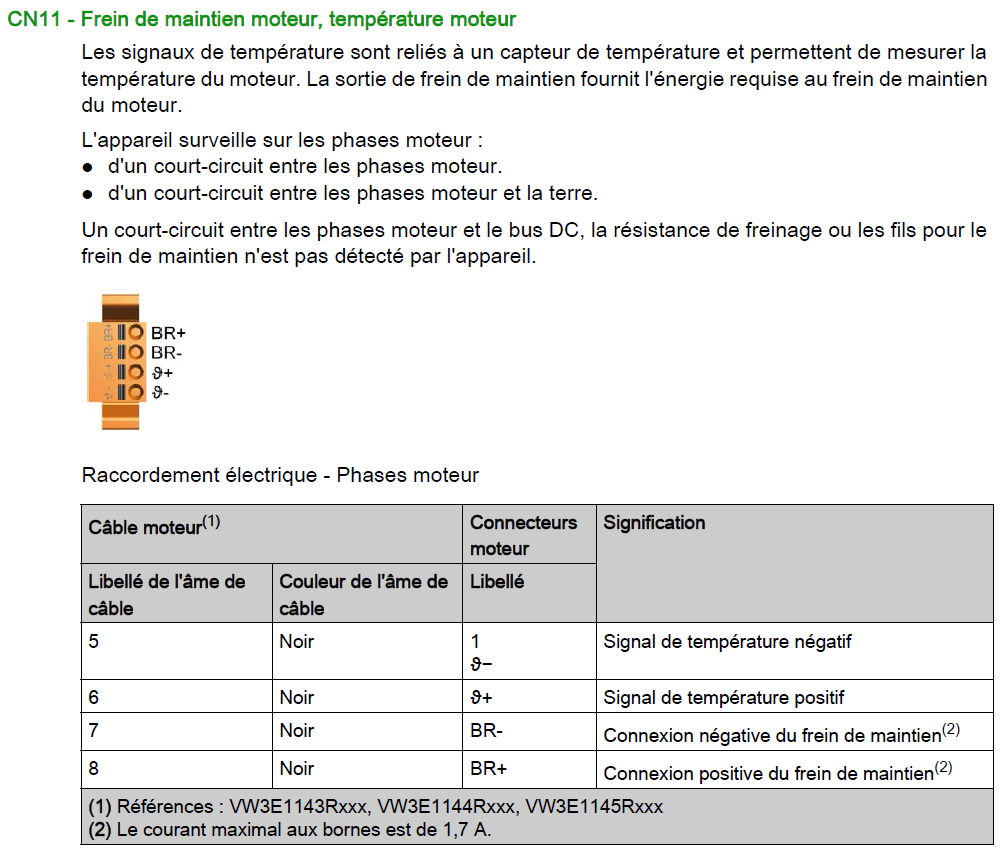 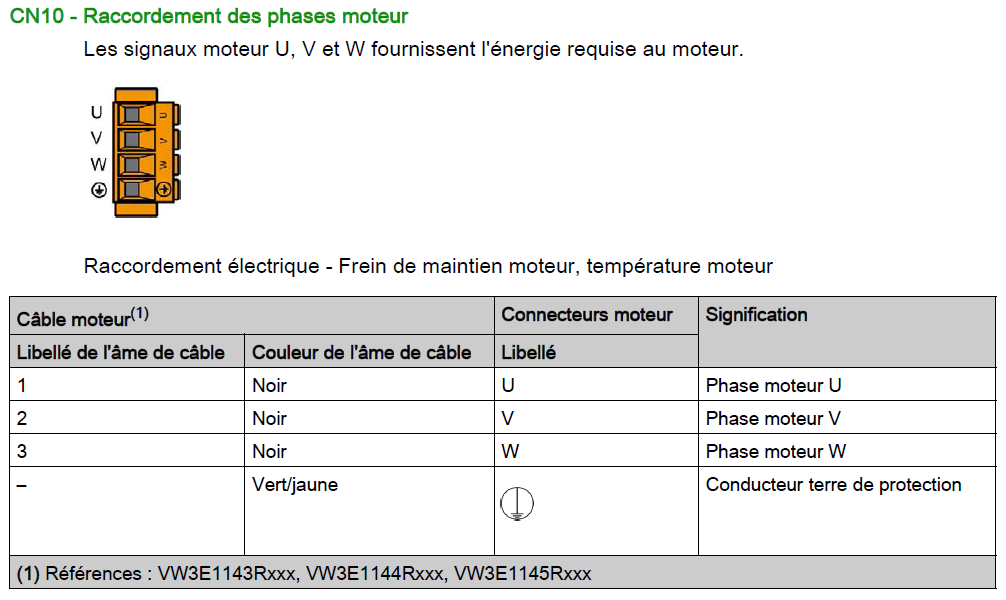 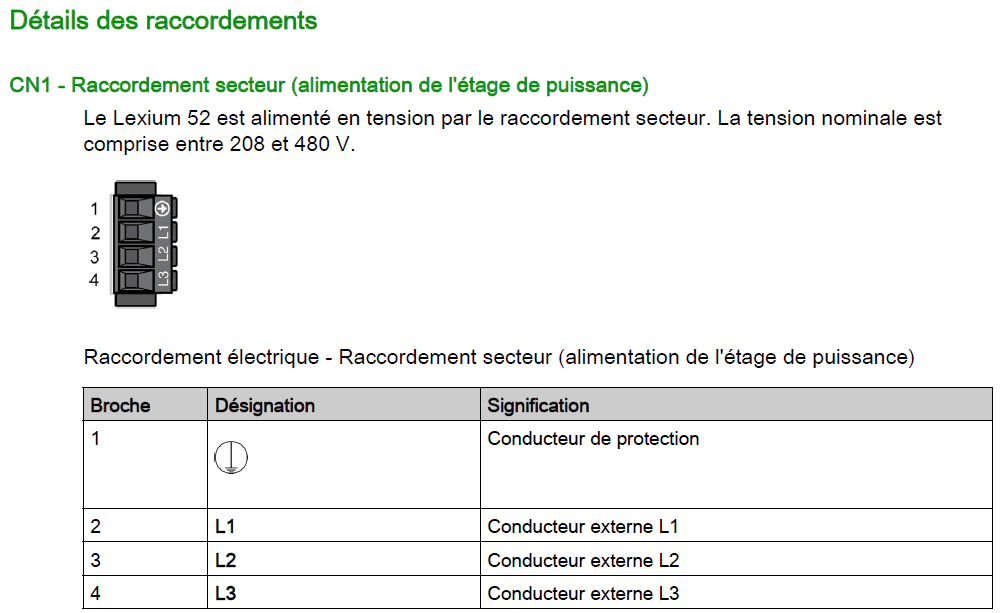 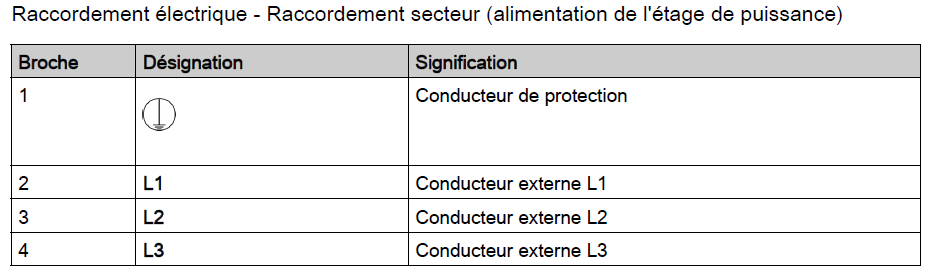 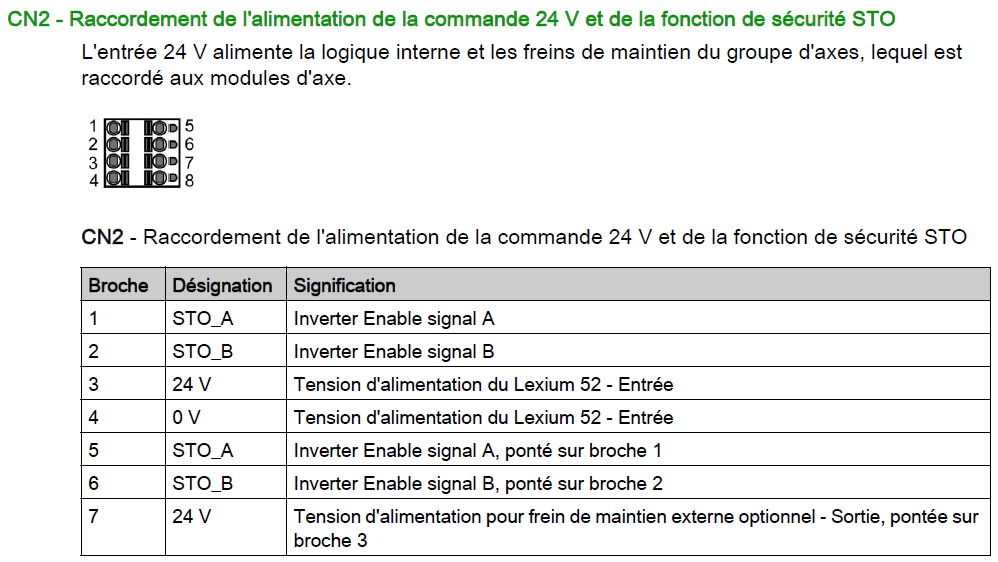 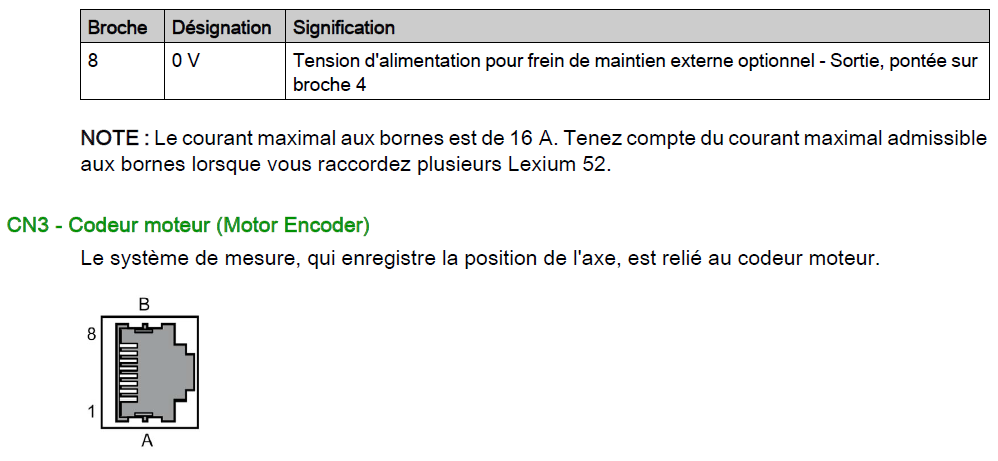 Temps requisTemps requisTemps requisTemps requisTemps requisTemps requisTemps requisTemps requisTemps requisTemps de fonctionnementTemps de fonctionnementTemps de fonctionnementTemps d'arrêt induitTemps d'Arrêt propreTemps d'Arrêt propreTemps d'Arrêt propreTemps d'Arrêt propreTemps d'Arrêt propreTemps de fonctionnementTemps de fonctionnementTemps de fonctionnementCauses externesTemps  de Micro-arrêtTemps  de Micro-arrêtTemps d'arrêt fonctionnelsTemps d'arrêt d'exploitationTemps de pannesTemps netTemps netEcarts de cadencesTemps d'arrêt induitTemps d'Arrêt propreTemps d'Arrêt propreTemps d'Arrêt propreTemps d'Arrêt propreTemps d'Arrêt propreTemps netTemps netRalentis-sementsCauses externesTemps de Micro-arrêtsTemps de Micro-arrêtsTemps d'arrêt fonctionnelsTemps d'arrêt d'exploitationTemps de pannesTemps utileNon-QualitéEcarts de cadencesTemps d'arrêt induitTemps d'arrêt induitTemps d'Arrêt propreTemps d'Arrêt propreTemps d'Arrêt propreTemps d'Arrêt propreTemps utilePièces produites non conformesRalentis-sementsCauses externesCauses externesTemps de Micro-arrêtsTemps d'arrêt fonctionnelsTemps d'arrêt d'exploitationTemps de pannesTaux de Rendement Synthétique TRS = D/A (mesure de la productivité)LES PRODUCTIONSAssociées aux tempsDisponibilité opérationnelle          = B/A (mesure de la disponibilité)Production théoriquement réalisableTaux de performance         = C/B (mesure        le rendement)Production de   fonctionnementTaux de Qualité    = D/C     (mesure la        qualité)    Production nette= nombre de piècesréalisées  Production utile= nombre de pièces conformesRepèresDescriptionsNombre de dents Z1Grand PlanétaireZ 1 = 1202SatelliteZ 2 = 303Pignon Z 3 = 304Petit PlanétaireZ 4 = 305SatelliteZ 5 = 306Pignon Z 6 = 30Schéma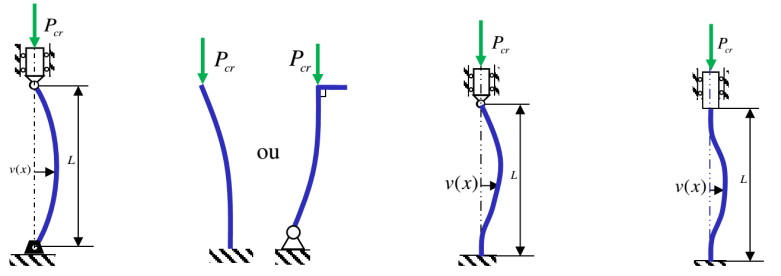 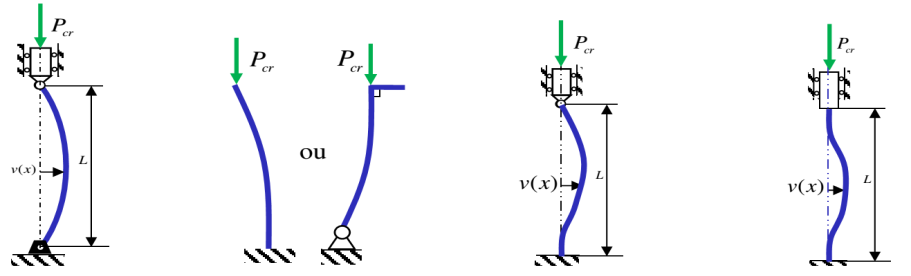 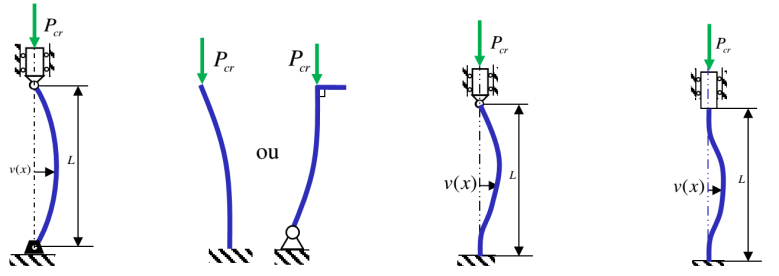 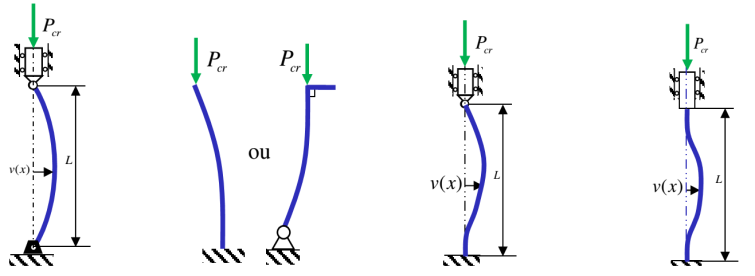 Types articulationsPoutre articulée aux deux extrémités, pas de déplacement latéralPoutre encastrée à une extrémité, l'autre extrémité libre latéralementPoutre avec une extrémité encastrée, l'autre articulée, pas de déplacement latéral.Poutre avec deux extrémités encastrées, pas de déplacement latéral.Longueur équivalente d’EulerL0 = LL0 = 2 LL0 = 0,7 LL0 = 0,5 LCharge critiquePoutre moyenne (λ ≤ λc)Formule de Rankine : Poutre longue (λ > λc)Formule d’Euler : Base 2Poids du rang2726252423222120172Chiffre10101100172172172172172172172172.128128128128128128128128.1010101010101010.5555555510101100.10000000.00001010.00000101172172172172172172172172.128128128128128128128128.1010101010101010.5555555510101100.10000000.00001010.00000101255255255255255255255255.255255255255255255255255.240240240240240240240240.0000000011111111.11111111.11110000.0000000010101100.10000000.0000000000000000172172172172172172172172.128128128128128128128128.00000000.0000000000000000.00000000.1515151515151515.00000000.00000000.00001111.1111111110101100.10000000.0000000000000000172172172172172172172172.128128128128128128128128.00000000.0000000010101100.10000000.00001111.11111111172172172172172172172172.128128128128128128128128.1515151515151515.255255255255255255255255T11Zone à compléter sur le document réponseZone à compléter sur le document réponseZone à compléter sur le document réponseZone à compléter sur le document réponseZone à compléter sur le document réponseZone à compléter sur le document réponseZone à compléter sur le document réponseZone à compléter sur le document réponseZone à compléter sur le document réponseZone à compléter sur le document réponseZone à compléter sur le document réponseZone à compléter sur le document réponseT12T21Zone à compléter sur le document réponseZone à compléter sur le document réponseZone à compléter sur le document réponseZone à compléter sur le document réponseZone à compléter sur le document réponseZone à compléter sur le document réponseZone à compléter sur le document réponseZone à compléter sur le document réponseZone à compléter sur le document réponseZone à compléter sur le document réponseZone à compléter sur le document réponseZone à compléter sur le document réponseT22T31Zone à compléter sur le document réponseZone à compléter sur le document réponseZone à compléter sur le document réponseZone à compléter sur le document réponseZone à compléter sur le document réponseZone à compléter sur le document réponseZone à compléter sur le document réponseZone à compléter sur le document réponseZone à compléter sur le document réponseZone à compléter sur le document réponseZone à compléter sur le document réponseZone à compléter sur le document réponseT32BornesType de signalBornesType de signal1Capteur Muting N°117OSSD1 barrière immatérielle2Capteur Muting N°218OSSD2 barrière immatérielle3Alimentation 24 VCC19Ne pas connecter4Sélection temporisation N°120Retour des contacteurs externes K1 et K25Sélection temporisation N°221Etat des relais de sécurité de sortie6Configuration du démarrage / Manuel ou Auto22Sortie de sécurité 1 (NO)7Sélection Override N°123Sortie de sécurité 2 (NO)8Sélection Override N°224Sortie de sécurité 3 (NO)9Ne pas connecter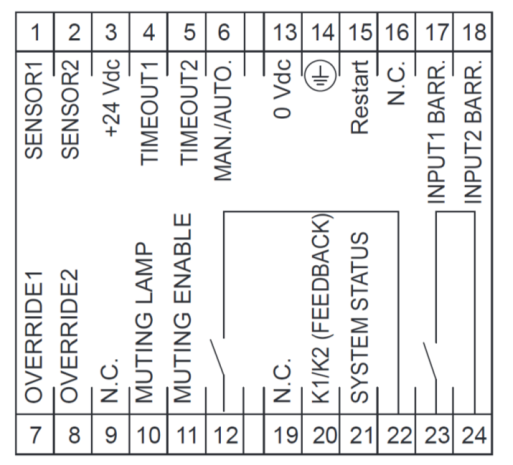 10Sortie lampe Muting11Entrée d'activation Muting externe12Sortie de sécurité NO13Alimentation 0 VCC14Connection à la terre15Entrée commande de redémarrage16Ne pas connecter